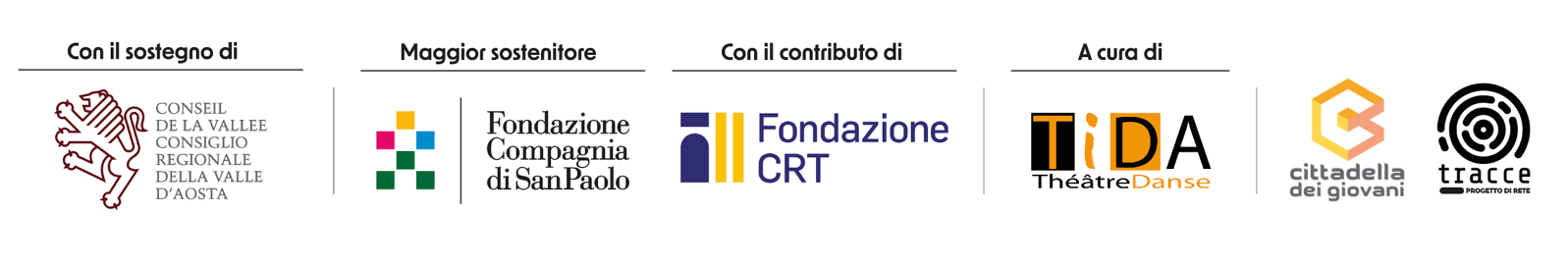 mediapartner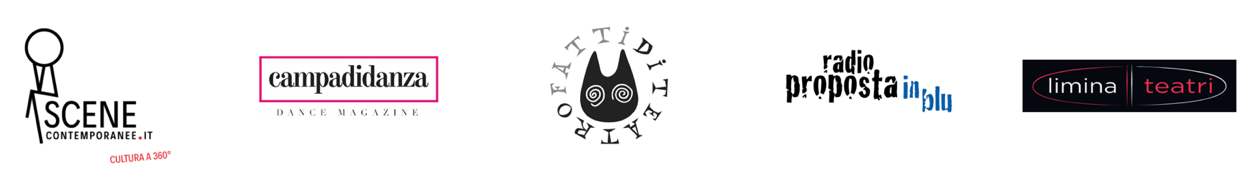 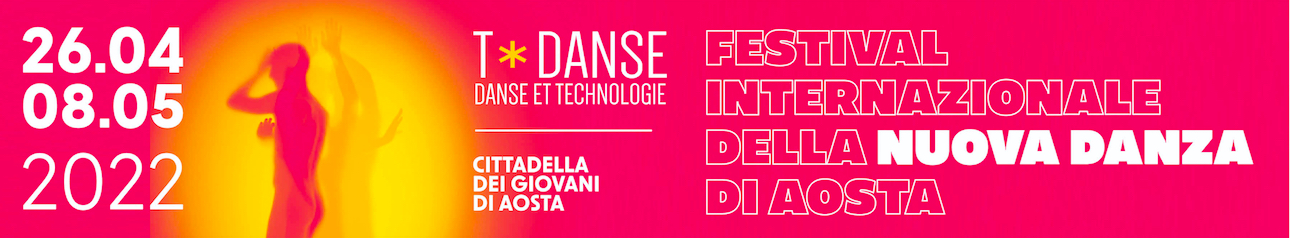 PROGRAMMADA MARTEDÌ 26 APRILE A SABATO 7 MAGGIO 16:30 – 18:00 | Cittadella dei Giovani di Aosta e spazi urbani della città di Aosta
workshop gratuito IL CORPO UTOPICO // Francesca Cinalli e Paolo De Santis (IT)MARTEDÌ 3 MAGGIO 10:30 – 11:30 | Biblioteca regionale
conferenza THE SHARING: “CRISTALLO DI LUCE” // Stefano Beltramo, Chiara Garibaldi, Diego Scroppo e Bruce Sterlingall day long | Cittadella dei Giovani di Aosta – Sala Expo
installazione artistica CRISTALLO DI LUCE // Diego Scroppo (IT) / prima assolutaDA MERCOLEDÌ 4 A SABATO 7 MAGGIO all day long | Cittadella dei Giovani di Aosta – Sala Expo
installazione artistica DIPTICO Y VARIACION blanco elbai II negrita elbai I // Anna Paola Bacalov e Lorenzo Letizia (IT) / prima assolutaMERCOLEDÌ 4 MAGGIO 14:00 – 15:30 | Cittadella dei Giovani di Aosta – Sala Specchimasterclass GEOGRAFIA DI UN CORPO // Davide Valrosso16:00 – 17.30 | Cittadella dei Giovani di Aosta – Sala Specchi 
masterclass CHANTING // Irene Russolillo20:00 | Cittadella dei Giovani di Aosta – Teatro
spettacolo riservato al Club degli host DIPTICO Y VARIACION EnVivo // Anna Paola Bacalov, Lucia Carrano e Chiara Marolla (IT) / prima assoluta GIOVEDÌ 5 MAGGIO 14:00 – 15:30 | Cittadella dei Giovani di Aosta – Sala Specchi
masterclass LA MICROFISICA DEL DESIDERIO // Gabriella Maiorino16:00 – 17:30 | Cittadella dei Giovani di Aosta – Sala Specchi
masterclass CANTO POP la genesi // Fabio Ciccalè18:00| Cittadella dei Giovani – Caffetteria 
FEEDBACK APERÒ con Anna Paola Bacalov e Lorenzo Letizia // a cura del laboratorio di critica20.00 | Cittadella dei Giovani di Aosta – Teatro
spettacolo BIOGRAFIA DI UN CORPO // Davide Valrosso (IT) / prima regionale
a seguire, spettacolo DOV’È PIÙ PROFONDO // Irene Russolillo (IT) / prima assoluta22.00 | Cittadella dei Giovani di Aosta – Cortileperformance INNESTI – UN (ALTRO) DISCORSO TRA MEMORIE // Andrea Carlotto, Enrico Montrosset e Alberto Ricca (IT)VENERDÌ 6 MAGGIO 16:00 – 17:30 | Cittadella dei Giovani di Aosta – Sala Specchi 
masterclass WELCOME TO RACINE DE DEUX // Fabien Faucil, Colas Lardeau e Jordan Malfoy (FR)18:00 | Cittadella dei Giovani – CaffetteriaFEEDBACK APERÒ con Irene Russolillo e Davide Valrosso // a cura del laboratorio di critica20:00 | Cittadella dei Giovani di Aosta – Teatrospettacolo 20-20 // Gabriella Maiorino (IT) / prima regionale
a seguire, spettacolo CANTO POP // Fabio Ciccalè (IT) / prima regionale 22.00 | Cittadella dei Giovani di Aosta – Cortileperformance INNESTI – UN (ALTRO) DISCORSO TRA MEMORIE // Andrea Carlotto, Enrico Montrosset e Alberto Ricca (IT)SABATO 7 MAGGIO 18:00 | Cittadella dei Giovani – Caffetteria 
FEEDBACK APERÒ con Fabio Ciccalè e Gabriella Maiorino // a cura del laboratorio di critica20:30 | Cittadella dei Giovani di Aosta – Teatro
spettacolo LA PETITE PORTE (THE LITTLE DOOR) // Fabien Faucil, Colas Lardeau e Jordan Malfoy (FR) / prima nazionaleDOMENICA 8 MAGGIO 14:00 – 15:00 | Cittadella dei Giovani – Teatro 
MARATONA DELLE SCUOLE VdA15:30 – 17:30 | Cittadella dei Giovani – Cortile (in caso di maltempo, Teatro) 
T*BATTLE – 1 VS 1 MIX STYLE BATTLESi ringraziano i mediapartner di T*Danse – danse et technologie: 
Scene Contemporanee, Campadidanza, fattiditeatro, Radio Proposta In Blu, Liminateatri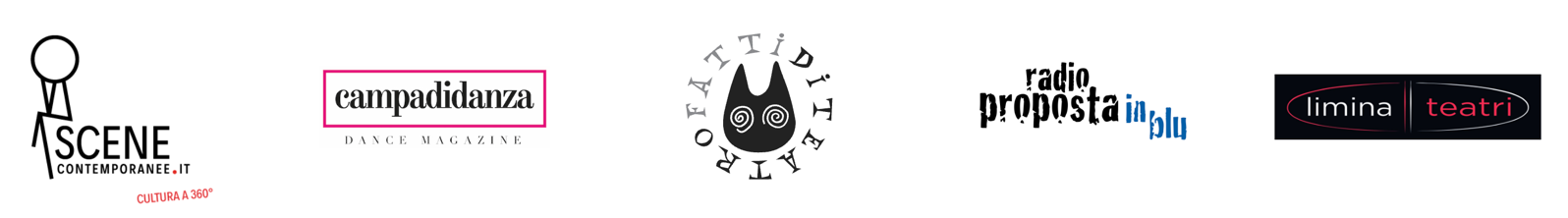 